Samhällsbyggnad				Yhdyskuntarakentaminen
KRS Gatu					KRS Katu
Lappfjärdsvägen 10				Lapväärtintie 10
64100 Kristinestad				64100 Kristiinankaupunki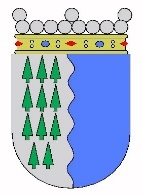 Ansökan om vägbidrag / TieavustushakemusSommarunderhåll (kvitton erfordras) - Kesäkunnossapito (kuitit vaaditaan)	Vinterunderhåll - Talvikunnossapito	Väglag finns – Tiekunta on perustettuVägens/väglagets namn – Tien/tiekunnan nimi:By – Kylä:Väglagets representant – Tiekunnan edustaja:Adress – Osoite:		Tel.nr. – Puh.nro:E-postadress – Sähköpostiosoite:		IBAN kontonr. – IBAN tilinro:Kostnader - Kustannukset €:Vägens längd till sista fasta boende – Tien pituus viimeiseen pysyvän asutuksen liittymään:   ________ mDatum och underskriftPäivämäärä ja allekirjoitus 		_____________________________________________________ För vägar vars längd är minst 250 m och har minst en fast boende, kan bidrag sökas av KRS Gatu för underhållskostnader. Skilda ansökningar för sommar- och vinterunderhåll ska uppgöras. För sommar-underhållskostnaderna erfordras kvittenser. Lagen om enskilda vägar revideras - de kommunala vägnämndernas uppgifter upphör i slutet av 2019. Staden Kristinestad beviljar fortsättningsvis understöd för väglag som fyller kriterierna, förutsättningen är att det bildats ett väglag för att sköta de ärenden som gäller vägen och att uppgifterna om väglaget och den enskilda vägen i registret över enskilda vägar och i informationssystemet för väg- och gatunätet är uppdaterade i enlighet med vad som förutsätts i § 50. Vähintään 250 m pituisille teille, joiden varrella on vähintään yksi vakituisesti asuttu talous, voidaan hakea avustusta KRS Kadulta kunnossapitokustannuksiin. Talvi- ja kesäkunnossapidosta on esitettävä erilliset hakemukset. Kesäkunnossapidosta vaaditaan kuitit. Yksityistielaki uudistuu - kuntien tielautakunnan tehtävät lakkaavat vuoden 2019 lopussa. Kristiinankaupunki myöntää jatkossakin kriteerit täyttäville tiekunnille avustuksia, edellytyksenä avustuksen myöntämiselle tienpitoon on, että tietä koskevien asioiden hoitamista varten on perustettu tiekunta, ja että tiekuntaa ja yksityistietä koskevat tiedot yksityistierekisterissä sekä tie- ja katuverkon tietojärjestelmässä ovat ajantasaiset niin kuin 50 §:ssä edellytetään.Närmare upplysningar – Lisätietoja Vägbyggmästare - Tierakennusmestari Niklas Brandt 040 545 0021 niklas.brandt@krs.fiSekreterare - Sihteeri Maria Viikilä 040 591 9801 maria.viikila@krs.fi